Pozemkový fond České republiky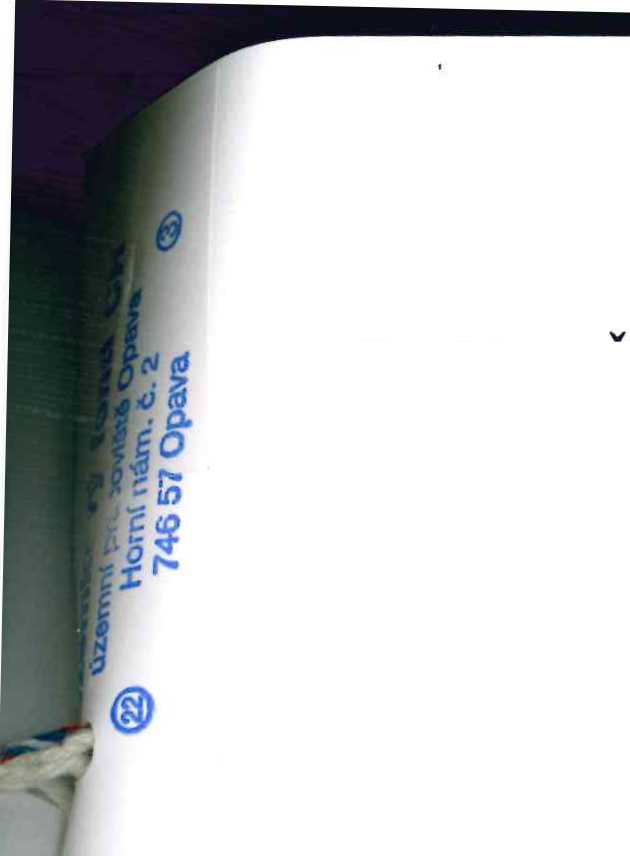 SídlorHusinecká 11a, 130 00 Praha 3,zastoupený Ing. Jiřím Lokočem, vedoucím Územního pracoviště PF ČR v Opavě, Horní náměstí 2, 746 57 Opava.IČ: 457 97 072 DIČ: CZ45797072Zapsán v obchodním rejstříku vedeném Městským soudem v Praze, odd. A, vložka 6664 Bankovní spojení: GEMB, a.s., číslo účtu xxxxxxxxxxxxxxxxxxxxxx(dále jen ,,pronajímatel“) - na straně jedné -POLNOST, spol. s r.o., ICO: 483 94 904 se sídlem: Hanůvka, PSČ 747 21 Kravařezastoupená: xxxxxxxxxxxxxxxxxxxxxxxxxx, jednatelem společnosti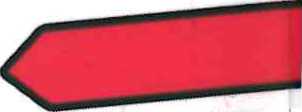 Cl. ISmluvní strany uzavřely dne 10.10.2005 nájemní smlouvu č. 155 N 05/22 (dále jen "smlouva").ČI. IINa základě smlouvy je nájemce povinen platit pronajímateli roční nájemné ve výši 47 137,- Kč (slovy: čtyřicetsedmtisícstotřicetsedm korun českých)ČI. IIISmluvní strany se dohodly na tom, že roční nájemné specifikované v čl. II tohoto dodatku bude sníženo na částku 46 865,- Kč (slovy: čtyřicetšesttisícosmsetšedesátpět korun českých) z důvodů:1) Dne 17.7.2007 došlo obnovou katastrálního operátu po digitalizaci k.ú.Kravaře ve Slezsku k změnám parcelních čísel a výměr pronajatých pozemků dle přiloženého srovnávacího sestavení parcel, které je nedílnou součásti tohoto dodatku jako příloha č.2.Od uvedeného data se činí pronajatá výměra 82 895 m2, roční nájemné činí 46 865,- KčK 1.10.2008 je nájemce povinen zaplatit částku 46	808,- Kč slovy:(čtyřicetšesttisícosmsetosm korun českých).Nájemné bude hrazeno převodem na účet pronajímatele vedený u GEMB, a. s. Opava, číslo účtu: xxxxxxxxxxxxxxxxxxxxxx, variabilní symbol: 155 1 05 22Cl. IVTento dodatek nabývá platnosti a účinnosti dnem podpisu oběma smluvními stranami.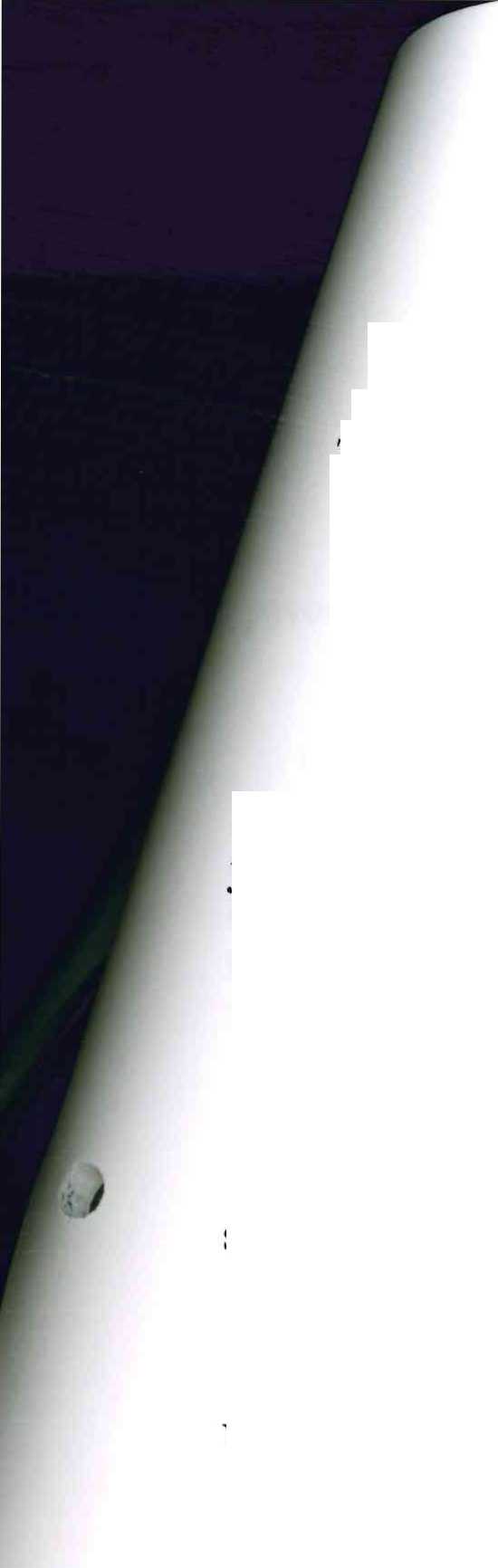 CL VTento dodatek je vyhotoven v čtyřech stejnopisech, z nichž každý má platnost originálu. Jeden stejnopis přebírá nájemce a ostatní jsou určeny pro pronajímatele.Cl. VISmluvní strany po přečtení tohoto dodatku prohlašují, že s jeho obsahem souhlasí a že je shodným projevem jejich vážné a svobodné vůle, a na důkaz toho připojují své podpisy.Za správnost: Baran Ladislav